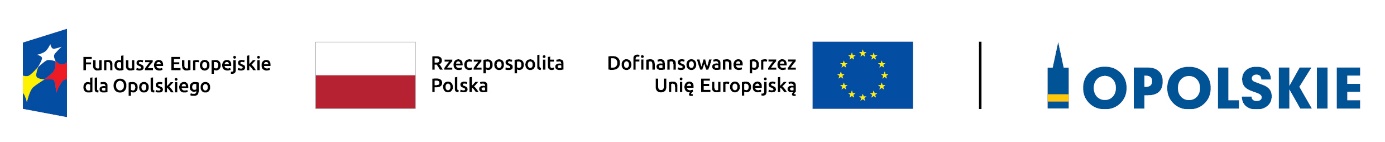 Załącznik do Uchwały Nr 69 KM FEO 2021-2027z dnia 14 września 2023 r.KRYTERIA MERYTORYCZNE SZCZEGÓŁOWE DLA DZIAŁANIA 
7.1 USŁUGI ZDROWOTNE I SPOŁECZNE ORAZ OPIEKA DŁUGOTERMINOWADotyczy: postępowania konkurencyjnego w zakresie usług społecznychZakres: Europejski Fundusz Społeczny PlusKryteria merytoryczne szczegółowe bezwzględneKryteria merytoryczne szczegółowe bezwzględneKryteria merytoryczne szczegółowe bezwzględneKryteria merytoryczne szczegółowe bezwzględneLp.Nazwa kryteriumDefinicjaOpis znaczenia kryterium12341.Realizowane w ramach projektu wsparcie z zakresu usług społecznych dotyczy wyłącznie usług świadczonych w społeczności lokalnej.Sprawdza się, czy we wniosku wskazano informacje potwierdzające, że realizowane w ramach projektu wsparcie z zakresu usług społecznych dotyczy wyłącznie usług świadczonych w społeczności lokalnej. Poprzez usługi świadczone w społeczności lokalnej należy rozumieć usługi społeczne lub zdrowotne umożliwiające osobom niezależne życie w środowisku lokalnym. Usługi te zapobiegają odizolowaniu osób od rodziny lub społeczności lokalnej oraz umożliwiają podtrzymywanie więzi rodzinnych i sąsiedzkich. Są to usługi świadczone w sposób:zindywidualizowany (dostosowany do potrzeb i możliwości danej osoby);umożliwiający odbiorcom tych usług kontrolę nad swoim życiem 
i nad decyzjami, które ich dotyczą;zapewniający, że odbiorcy usług nie są odizolowani od ogółu społeczności lub nie są zmuszeni do mieszkania razem;gwarantujący, że wymagania organizacyjne nie mają pierwszeństwa przed indywidualnymi potrzebami osoby z niej korzystającej.Warunki, o których mowa w lit. a–d, muszą być spełnione łącznie.Formy wsparcia możliwe do realizacji w ramach projektu zostały wskazane w karcie działania 7.1 w Szczegółowym Opisie Priorytetów Programu Fundusze Europejskie dla Opolskiego 2021-2027. Wyciąg 
z ww. dokumentu (karta działania 7.1) stanowi załącznik do regulaminu wyboru projektów.Dla kryterium przewidziano możliwość pozytywnej oceny 
z zastrzeżeniem:konieczności spełnienia odnoszących się do tego kryterium warunków jakie musi spełnić projekt, aby móc otrzymać dofinansowanie, i/lub konieczności uzyskania informacji i wyjaśnień wątpliwości dotyczących zapisów wniosku 
o dofinansowanie projektu.Ocena z zastrzeżeniem skutkować będzie skierowaniem projektu do etapu negocjacji i możliwością korekty wniosku.Kryterium jest weryfikowane na podstawie zapisów wniosku 
o dofinansowanie i/lub wyjaśnień udzielonych przez Wnioskodawcę i/lub informacji dotyczących projektu pozyskanych w inny sposób.Kryterium bezwzględne (0/1)2.Do objęcia wsparciem w ramach projektu preferowane są osoby:o znacznym lub umiarkowanym stopniu niepełnosprawności,z niepełnosprawnością sprzężoną,korzystające z programu Fundusze Europejskie na Pomoc Żywnościową 2021–2027 (FE PŻ),zamieszkujące samotnie.Sprawdza się, czy we wniosku wskazano informacje potwierdzające, że podczas rekrutacji uczestników projektu preferowane będą osoby:o znacznym lub umiarkowanym stopniu niepełnosprawności,z niepełnosprawnością sprzężoną,korzystające z programu FE PŻ,zamieszkujące samotnie.Powyższe oznacza, że podczas rekrutacji uczestników projektu 
w pierwszej kolejności do projektu będą przyjmowane ww. osoby.Dla kryterium przewidziano możliwość pozytywnej oceny 
z zastrzeżeniem:konieczności spełnienia odnoszących się do tego kryterium warunków jakie musi spełnić projekt, aby móc otrzymać dofinansowanie, i/lub konieczności uzyskania informacji i wyjaśnień wątpliwości dotyczących zapisów wniosku o dofinansowanie projektu.Ocena z zastrzeżeniem skutkować będzie skierowaniem projektu do etapu negocjacji i możliwością korekty wniosku.Kryterium jest weryfikowane na podstawie zapisów wniosku 
o dofinansowanie i/lub wyjaśnień udzielonych przez Wnioskodawcę i/lub informacji dotyczących projektu pozyskanych w inny sposób.Kryterium bezwzględne (0/1)3.Wsparcie oferowane w projekcie dostosowane jest do indywidualnych potrzeb, potencjału i osobistych preferencji odbiorców tych usług.Sprawdza się, czy we wniosku wskazano informacje potwierdzające, że oferowane w projekcie wsparcie będzie dostosowane do indywidualnych potrzeb, potencjału i osobistych preferencji odbiorców tych usług zwłaszcza w przypadku osób potrzebujących wsparcia 
w codziennym funkcjonowaniu i osób z niepełnosprawnościami.Dla kryterium przewidziano możliwość pozytywnej oceny 
z zastrzeżeniem:konieczności spełnienia odnoszących się do tego kryterium warunków jakie musi spełnić projekt, aby móc otrzymać dofinansowanie, i/lub konieczności uzyskania informacji i wyjaśnień wątpliwości dotyczących zapisów wniosku o dofinansowanie projektu.Ocena z zastrzeżeniem skutkować będzie skierowaniem projektu do etapu negocjacji i możliwością korekty wniosku.Kryterium jest weryfikowane na podstawie zapisów wniosku 
o dofinansowanie i/lub wyjaśnień udzielonych przez Wnioskodawcę i/lub informacji dotyczących projektu pozyskanych w inny sposób.Kryterium bezwzględne (0/1)4.Wsparcie dla usług opiekuńczych lub asystenckich prowadzi każdorazowo do zwiększenia: liczby miejsc świadczenia usług 
w społeczności lokalnej oraz liczby osób objętych usługami świadczonymi w społeczności lokalnej przez danego beneficjenta 
w stosunku do danych z roku poprzedzającego rok złożenia wniosku o dofinansowanie projektu (jeśli dotyczy).Sprawdza się, czy we wniosku wskazano informacje potwierdzające, że wsparcie dla usług opiekuńczych lub asystenckich prowadzi każdorazowo do zwiększenia: liczby miejsc świadczenia usług w społeczności lokalnej oraz liczby osób objętych usługami świadczonymi 
w społeczności lokalnej przez danego beneficjenta w stosunku do danych z roku poprzedzającego rok złożenia wniosku o dofinansowanie projektu. 
Obowiązek zwiększania liczby miejsc świadczenia usług oraz liczby osób objętych tymi usługami nie dotyczy wsparcia dla usług opiekuńczych świadczonych przez opiekunów faktycznych. 
Obowiązek zwiększania liczby osób objętych usługami nie oznacza zakazu jednoczesnego wsparcia osób dotychczas obejmowanych usługami przez beneficjenta.Dla kryterium przewidziano możliwość pozytywnej oceny 
z zastrzeżeniem:konieczności spełnienia odnoszących się do tego kryterium warunków jakie musi spełnić projekt, aby móc otrzymać dofinansowanie, i/lub konieczności uzyskania informacji i wyjaśnień wątpliwości dotyczących zapisów wniosku 
o dofinansowanie projektu.Ocena z zastrzeżeniem skutkować będzie skierowaniem projektu do etapu negocjacji i możliwością korekty wniosku.Kryterium jest weryfikowane na podstawie zapisów wniosku 
o dofinansowanie i/lub wyjaśnień udzielonych przez Wnioskodawcę i/lub informacji dotyczących projektu pozyskanych w inny sposób.Kryterium bezwzględne (0/1)5.W ramach realizowanego projektu zostanie zapewniony wzrost liczby miejsc świadczenia usług opiekuńczych (jeśli dotyczy).Sprawdza się, czy we wniosku wskazano informacje potwierdzające, że: zwiększanie liczby miejsc świadczenia usług opiekuńczych świadczonych niestacjonarnie/w miejscu zamieszkania odbywa się poprzez zwiększanie liczby opiekunów świadczących usługi. zwiększanie liczby miejsc świadczenia usług opiekuńczych w formach stacjonarnych odbywa się poprzez tworzenie miejsc:stałego lub krótkookresowego pobytu dziennego;stałego lub krótkookresowego pobytu całodobowego 
w placówkach, w których są realizowane usługi społeczne świadczone w społeczności lokalnej.Dla kryterium przewidziano możliwość pozytywnej oceny 
z zastrzeżeniem:konieczności spełnienia odnoszących się do tego kryterium warunków jakie musi spełnić projekt, aby móc otrzymać dofinansowanie, i/lub konieczności uzyskania informacji i wyjaśnień wątpliwości dotyczących zapisów wniosku o dofinansowanie projektu.Ocena z zastrzeżeniem skutkować będzie skierowaniem projektu do etapu negocjacji i możliwością korekty wniosku.Kryterium jest weryfikowane na podstawie zapisów wniosku 
o dofinansowanie i/lub wyjaśnień udzielonych przez Wnioskodawcę i/lub informacji dotyczących projektu pozyskanych w inny sposób.Kryterium bezwzględne (0/1)6.W ramach realizowanego projektu zostanie zapewniona niezastępowalność  środków 
i zachowanie co najmniej dotychczasowego poziomu finansowania.Sprawdza się, czy we wniosku wskazano informacje potwierdzające, że wsparcie realizowane w ramach projektu nie spowoduje:zmniejszenia dotychczasowego poziomu finansowania usług asystenckich lub opiekuńczych przez beneficjenta orazzastąpienia środkami projektu dotychczasowego finansowania usług ze środków innych niż europejskie.Dla kryterium przewidziano możliwość pozytywnej oceny 
z zastrzeżeniem:konieczności spełnienia odnoszących się do tego kryterium warunków jakie musi spełnić projekt, aby móc otrzymać dofinansowanie, i/lub konieczności uzyskania informacji i wyjaśnień wątpliwości dotyczących zapisów wniosku o dofinansowanie projektu.Ocena z zastrzeżeniem skutkować będzie skierowaniem projektu do etapu negocjacji i możliwością korekty wniosku.Kryterium jest weryfikowane na podstawie zapisów wniosku 
o dofinansowanie i/lub wyjaśnień udzielonych przez Wnioskodawcę i/lub informacji dotyczących projektu pozyskanych w inny sposób.Kryterium bezwzględne (0/1)7.Finansowane w projekcie leczenie 
w ramach opieki długoterminowej stanowi jedynie wsparcie towarzyszące i jest elementem kompleksowego projektu dotyczącego usług społecznych  
(jeśli dotyczy).Sprawdza się, czy finansowane w projekcie leczenie w ramach opieki długoterminowej (zgodnie z zakresem usług wskazanych w regulaminie wyboru projektów) stanowi element kompleksowego projektu dotyczącego usług społecznych oraz czy działania te nie przekraczają procentowego limitu wskazanego w regulaminie wyboru projektów.Dla kryterium przewidziano możliwość pozytywnej oceny 
z zastrzeżeniem:konieczności spełnienia odnoszących się do tego kryterium warunków jakie musi spełnić projekt, aby móc otrzymać dofinansowanie, i/lub konieczności uzyskania informacji i wyjaśnień wątpliwości dotyczących zapisów wniosku o dofinansowanie projektu.Ocena z zastrzeżeniem skutkować będzie skierowaniem projektu do etapu negocjacji i możliwością korekty wniosku.Kryterium jest weryfikowane na podstawie zapisów wniosku 
o dofinansowanie i/lub wyjaśnień udzielonych przez Wnioskodawcę i/lub informacji dotyczących projektu pozyskanych w inny sposób.Kryterium bezwzględne (0/1)8.W ramach projektu w zależności od indywidualnych potrzeb zostanie zapewnione wsparcie  dla osób wykluczonych komunikacyjnie.Sprawdza się, czy we wniosku wskazano informacje potwierdzające, że w ramach projektu, w zależności od indywidualnych potrzeb, zostanie zapewnione wsparcie  dla osób wykluczonych komunikacyjnie np. dowóz do miejsc świadczenia usług osobie z miejscowości, w której nie funkcjonuje lub funkcjonuje w ograniczonym zakresie transport zbiorowy publiczny/niepubliczny.Dla kryterium przewidziano możliwość pozytywnej oceny 
z zastrzeżeniem:konieczności spełnienia odnoszących się do tego kryterium warunków jakie musi spełnić projekt, aby móc otrzymać dofinansowanie, i/lub konieczności uzyskania informacji i wyjaśnień wątpliwości dotyczących zapisów wniosku o dofinansowanie projektu.Ocena z zastrzeżeniem skutkować będzie skierowaniem projektu do etapu negocjacji i możliwością korekty wniosku.Kryterium jest weryfikowane na podstawie zapisów wniosku 
o dofinansowanie i/lub wyjaśnień udzielonych przez Wnioskodawcę i/lub informacji dotyczących projektu pozyskanych w inny sposób.Kryterium bezwzględne (0/1)9.W przypadku świadczenia usług 
w placówce zapewniającej całodobową opiekę, nie jest ona zlokalizowana na nieruchomości, na której znajduje się inna placówka świadcząca opiekę instytucjonalną 
(jeśli dotyczy). Sprawdza się, czy we wniosku wskazano informacje potwierdzające, że w przypadku świadczenia usług w placówce zapewniającej całodobową opiekę (w formie zdeinstytucjonalizowanej tj. w której liczba miejsc pobytu całodobowego nie przekracza 8 osób), nie jest ona zlokalizowana na nieruchomości, na której znajduje się inna placówka świadcząca opiekę instytucjonalną.Dla kryterium przewidziano możliwość pozytywnej oceny 
z zastrzeżeniem:konieczności spełnienia odnoszących się do tego kryterium warunków jakie musi spełnić projekt, aby móc otrzymać dofinansowanie, i/lub konieczności uzyskania informacji i wyjaśnień wątpliwości dotyczących zapisów wniosku o dofinansowanie projektu.Ocena z zastrzeżeniem skutkować będzie skierowaniem projektu do etapu negocjacji i możliwością korekty wniosku.Kryterium jest weryfikowane na podstawie zapisów wniosku 
o dofinansowanie i/lub wyjaśnień udzielonych przez Wnioskodawcę i/lub informacji dotyczących projektu pozyskanych w inny sposób.Kryterium bezwzględne (0/1)10.W przypadku realizacji działań pozwalających na rozszerzenie oferty placówek instytucjonalnych 
o prowadzenie usług świadczonych 
w społeczności lokalnej zapewnia się rozdzielność operacyjną oraz finansową od podstawowej działalności placówki realizującej wsparcie. Sprawdza się, czy we wniosku wskazano informacje potwierdzające, że w przypadku realizacji działań pozwalających na rozszerzenie oferty placówek instytucjonalnych o prowadzenie usług świadczonych 
w społeczności lokalnej zapewnia się rozdzielność operacyjną oraz finansową od podstawowej działalności placówki realizującej wsparcie. Dla kryterium przewidziano możliwość pozytywnej oceny 
z zastrzeżeniem:konieczności spełnienia odnoszących się do tego kryterium warunków jakie musi spełnić projekt, aby móc otrzymać dofinansowanie, i/lub konieczności uzyskania informacji i wyjaśnień wątpliwości dotyczących zapisów wniosku o dofinansowanie projektu.Ocena z zastrzeżeniem skutkować będzie skierowaniem projektu do etapu negocjacji i możliwością korekty wniosku.Kryterium jest weryfikowane na podstawie zapisów wniosku 
o dofinansowanie i/lub wyjaśnień udzielonych przez Wnioskodawcę i/lub informacji dotyczących projektu pozyskanych w inny sposób.Kryterium bezwzględne (0/1)11.Usługi opiekuńcze są świadczone dla osób potrzebujących wsparcia 
w codziennym funkcjonowaniu, 
a usługi asystenckie (jeśli dotyczy) 
w szczególności dla osób 
z niepełnosprawnościami.Sprawdza się, czy we wniosku wskazano informacje potwierdzające, że usługi opiekuńcze są świadczone dla osób potrzebujących wsparcia 
w codziennym funkcjonowaniu, a usługi asystenckie w szczególności dla osób z niepełnosprawnościami.Osoba potrzebująca wsparcia w codziennym funkcjonowaniu, to osoba, która ze względu na wiek, stan zdrowia lub niepełnosprawność wymaga opieki lub wsparcia w związku z niemożnością samodzielnego wykonywania co najmniej jednej z podstawowych czynności dnia codziennego.Do oceny stopnia samodzielności fizycznej stosowana jest skala Barthel. Bierze się w niej pod uwagę podstawowe czynności dnia codziennego takie jak: spożywanie posiłków, przemieszczanie się z łóżka na krzesło 
i z powrotem, siadanie, utrzymanie higieny osobistej, korzystanie 
z toalety, mycie, kąpiel całego ciała, poruszanie się po powierzchniach płaskich, wchodzenie i schodzenie po schodach, ubieranie się 
i rozbieranie oraz kontrolowanie czynności fizjologicznych. Do projektu będą kwalifikowane osoby, które otrzymały od 0 do 80 punktów wg skali Barthel.Dla kryterium przewidziano możliwość pozytywnej oceny 
z zastrzeżeniem:konieczności spełnienia odnoszących się do tego kryterium warunków jakie musi spełnić projekt, aby móc otrzymać dofinansowanie, i/lub konieczności uzyskania informacji i wyjaśnień wątpliwości dotyczących zapisów wniosku o dofinansowanie projektu.Ocena z zastrzeżeniem skutkować będzie skierowaniem projektu do etapu negocjacji i możliwością korekty wniosku.Kryterium jest weryfikowane na podstawie zapisów wniosku 
o dofinansowanie i/lub wyjaśnień udzielonych przez Wnioskodawcę i/lub informacji dotyczących projektu pozyskanych w inny sposób.Kryterium bezwzględne (0/1)Kryteria merytoryczne szczegółowe punktowaneKryteria merytoryczne szczegółowe punktowaneKryteria merytoryczne szczegółowe punktowaneKryteria merytoryczne szczegółowe punktowaneKryteria merytoryczne szczegółowe punktowaneLPNazwa kryteriumDefinicjaOpis znaczenia kryteriumOpis znaczenia kryteriumLPNazwa kryteriumDefinicjaWagaPunkty123451.Projekt skierowany do osób fizycznych mieszkających 
w rozumieniu Kodeksu Cywilnego i/lub pracujących i/lub uczących się na Obszarze Strategicznej Interwencji (OSI) wskazanym w Krajowej Strategii Rozwoju Regionalnego (KSRR), 
tj. miast średnich tracących funkcje społeczno-gospodarcze i/lub obszarów zagrożonych trwałą marginalizacją.W kryterium bada się czy projekt skierowany jest do osób fizycznych mieszkających w rozumieniu Kodeksu Cywilnego i/lub pracujących i/lub uczących się na terenie miast średnich tracących funkcje społeczno-gospodarcze i/lub na terenie obszarów zagrożonych trwałą marginalizacją. Obszary Strategicznej Interwencji w województwie opolskim to:Miasta średnie tracące funkcje społeczno – gospodarcze – 8 miast: Brzeg, Kędzierzyn – Koźle, Kluczbork, Krapkowice, Namysłów, Nysa, Prudnik, Strzelce Opolskie,Obszary zagrożone trwałą marginalizacją – 15 gmin: Baborów, Branice, Cisek, Domaszowice, Gorzów Śląski, Kamiennik, Murów, Otmuchów, Paczków, Pakosławice, Pawłowiczki, Radłów, Świerczów, Wilków, Wołczyn.0 pkt -  osoby fizyczne mieszkające w rozumieniu Kodeksu Cywilnego i/lub pracujące i/lub uczące się na terenie miast średnich tracących funkcje społeczno-gospodarcze i/lub obszarów zagrożonych trwałą marginalizacją stanowią mniej niż 10 % grupy docelowej w projekcie;2 pkt -  osoby fizyczne mieszkające w rozumieniu Kodeksu Cywilnego i/lub pracujące i/lub uczące się na terenie miast średnich tracących funkcje społeczno-gospodarcze i/lub obszarów zagrożonych trwałą marginalizacją stanowią od 10 % do 20 % włącznie grupy docelowej 
w projekcie;3 pkt -  osoby fizyczne mieszkające w rozumieniu Kodeksu Cywilnego i/lub pracujące i/lub uczące się na terenie miast średnich tracących funkcje społeczno-gospodarcze i/lub obszarów zagrożonych trwałą marginalizacją stanowią więcej niż 20 % grupy docelowej w projekcie.Kryterium jest weryfikowane na podstawie zapisów wniosku o dofinansowanie projektu.30 lub 2 lub 3 pkt2.Projekt skierowany do osób fizycznych mieszkających 
w rozumieniu Kodeksu Cywilnego i/lub pracujących i/lub uczących się na obszarze wiejskim.W kryterium bada się czy projekt skierowany jest do osób fizycznych mieszkających w rozumieniu Kodeksu Cywilnego i/lub pracujących i/lub uczących się na obszarze wiejskim.Definicja obszaru wiejskiego zgodnie z Podziałem jednostek przestrzennych województwa opolskiego wg klasyfikacji Degurba, stanowiącym załącznik do regulaminu wyboru projektów.0 pkt - osoby fizyczne mieszkające w rozumieniu Kodeksu Cywilnego i/lub pracujące i/lub uczące się na obszarze wiejskim stanowią mniej niż 10 % grupy docelowej w projekcie;1 pkt - osoby fizyczne mieszkające w rozumieniu Kodeksu Cywilnego i/lub pracujące i/lub uczące się na obszarze wiejskim stanowią od 10 % do 20 % włącznie grupy docelowej w projekcie;2 pkt - osoby fizyczne mieszkające w rozumieniu Kodeksu Cywilnego i/lub pracujące i/lub uczące się na obszarze wiejskim stanowią więcej niż 20 % grupy docelowej w projekcie.Kryterium jest weryfikowane na podstawie zapisów wniosku o dofinansowanie projektu.20 - 2 pkt3.W projekcie zostały wykorzystane rozwiązania innowacyjne wypracowane w Programie Operacyjnym Kapitał Ludzki (PO KL) i/lub Programie Operacyjnym Wiedza Edukacja Rozwój 2014-2020 (PO WER), które przeszły pozytywną weryfikację.Sprawdza się, czy we wniosku wskazano informacje potwierdzające, że 
w projekcie zostały wykorzystane rozwiązania innowacyjne wypracowane w PO KL i/lub PO WER, które przeszły pozytywną weryfikację.0 pkt – w projekcie nie zostały wykorzystane rozwiązania innowacyjne wypracowane w PO KL i/lub PO WER, które przeszły pozytywną weryfikację;1 pkt - w projekcie zostały wykorzystane rozwiązania innowacyjne wypracowane w PO KL i/lub PO WER, które przeszły pozytywną weryfikację.Kryterium jest weryfikowane na podstawie zapisów wniosku o dofinansowanie projektu.20 lub 1 pkt